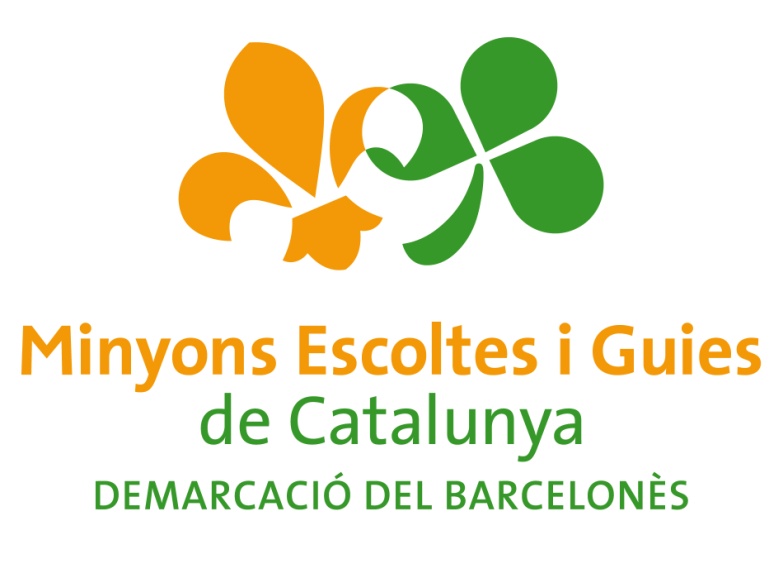 AGRUPAMENTESCOLTA I GUIA(nom de l’Agrupament)PRESENTACIÓ(nom del projecte)1. QUI SOM?Nom de l’agrupament:Unitat, equip… que presenta el projecte: Responsables del projecte: Forma de contacte (Telèfon, mail): Sector: 2. EL PROJECTE: QUÈ VOLEM FER?2.1. Àmbit d’actuació en que s’emmarca el projecte (ressalta l’opció a la que s’adequa).Enfortiment de l’escoltisme a l’entorn urbà:Projectes extraordinaris interns de l’AEiG: aniversaris, campanyes de difusió, activitats internes, etc.Foment del voluntariat: captació de caps i d’infants i joves, formació de caps més enllà dels carnets de monitor i director de MEG, etc.Incidència en l’entorn i/o interès social: accions que promoguin el servei i la implicació amb la comunitat, amb altres entitats (xarxa), etc.Millora de la gestió:Aplicació de sistemes que millorin l’organització i funcionament intern (afiliacions, arxiu, bases de dades, protocols, etc)Campaments d’estiu:Campaments internacionals fora de Catalunya però dins l’Estat Espanyol amb un projecte (s’exclouran els que es puguin incloure dins la subvenció internacional d’OSG-MEG). Es podrà subvencionar fins a un 10% de les despeses pròpies del campament més el cost del projecte.Campaments a Catalunya amb un projecte concret a part del propi campament. Es subvencionarà el projecte, no les despeses pròpies del campament (queda exclòs subvencionar per exemple l’allotjament i el transport dels participants).2.2. Expliqueu de manera breu el projecte i el perquè del mateix.2.3. Objectius. Definició dels objectius generals del projecte, entesos com la motivació última que persegueix el projecte i els objectius específics, entesos a partir dels quals seran definides les activitats a desenvolupar.2.4. Programació.Cal incloure les activitats en funció dels objectius anteriorment anomenats. Calendari general del projecte amb els recursos necessaris.Afegiu tants quadres com activitats específiques tingui el projecte2.5. Estratègies d’avaluació.Com avaluareu el projecte durant i al finalitzar les activitats.3. PRESSUPOSTPressupost (Ingressos previstos i despeses) el més detallat possible, recalcant l’import de l’ajut sol·licitat. Recordeu que el total de les dues columnes han de coincidir.Enumereu altres ajuts que hagueu demanat.A1 Activitat prevista:Objectius específics als que fa referència: Descripció:Recursos materials necessarisA2 Activitat prevista:Objectius específics als que fa referència: Descripció:Recursos materials necessarisA3 Activitat prevista:Objectius específics als que fa referència: Descripció:Recursos materials necessarisA4 Activitat prevista:Objectius específics als que fa referència: Descripció:Recursos materials necessarisINGRESSOS (podeu afegir o treure les partides que creieu oportunes)INGRESSOS (podeu afegir o treure les partides que creieu oportunes)DESPESES (podeu afegir o treure les partides que creieu oportunes)DESPESES (podeu afegir o treure les partides que creieu oportunes)Quotes infantsMaterialAltres subvencionsMenjarAportació agrupamentAllotjamentExtrjobsComunicació o publicitatAjut campaments (import sol·licitat)TOTALTOTAL